La tabla periódica, su historia y su significadoLa tabla periódica es utilizada para encontrar e identificar los elementos de los que está hecha la materia que forman nuestro alrededor para que en un dado caso que se llegara a necesitar su información no nos fuese difícil encontrar lo que necesitemos.La tabla clasifica los elementos y lo hace primero, identificando sus propiedades, legando así a clasificarlos en: metales, metaloides y no metales. Pero el acomodo de nuestra tabla no es tan sencillo, sino que los científicos se han esforzado en identificar diversas características diferentes para hacernos más sencillo el entender los elementos, así que el acomodo de esta tabla no se acaba en los tres grupos antes mencionados, sino que en ella se encuentra otras especificaciones como el número atómico, el número de protones y neutrones del núcleo, los grupos y periodos (verticales y horizontales respectivamente). La tabla es periódica debido al comportamiento de periodicidad que presenta. Conforme se avanza en el periodo se identifican características repetitivas que se relacionan entre los mismos elementos.Dimitri   Mendeleiev fue el científico precursor del acomodo de la tabla moderna. Él se basó en los trabajos de sus antecesores.Al momento en que Mendeleiev dio a conocer su tabla nadie sabía cómo iba a funcionar, hasta que se dio a conocer un nuevo modelo atómico. Este nuevo modelo del que hablamos es en el que el núcleo de un átomo se encuentra en centro, y que el número atómico representa el número de protones (que también se encuentran en el centro) y electrones (que se encuentran en las orbitas del átomo) que tiene un átomo. Los electrones se encuentran en las ya mencionadas órbitas (que son las regiones determinadas en que es más probable encontrarlos).Considero que la tabla periódica es muy importante ya que sin ella, todas las  investigaciones que con ella se realizan hubieran tardado más y lo más probable es que su veracidad hubiera sido del mismo modo desconfiable. 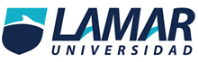 